Kariong Mountains High School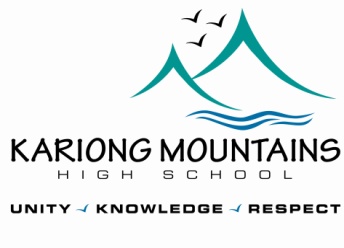 Stage 5 Assessment TaskScience FacultyMarking Criteria	Name                                              Teacher                                  Class      _________				This sheet must be stapled to your project when you hand it in.Name: _______________________________________________    Class:____________________Stage 5 Marine studiesStage 5 Marine studiesStage 5 Marine studiesStage 5 Marine studiesStage 5 Marine studiesStage 5 Marine studiesStage 5 Marine studiesStage 5 Marine studiesStage 5 Marine studiesStage 5 Marine studiesStage 5 Marine studiesTitle:Title:Marine MammalsMarine MammalsMarine MammalsTask Number:    3Task TypeTask TypeResearch task and ICT presentationResearch task and ICT presentationWeighting of Task:Weighting of Task:Weighting of Task:25%    Marks:Marks:Task will be marked out of 20Task will be marked out of 20Task will be marked out of 20Task will be marked out of 20Task will be marked out of 20Date Set:Date Set:Date Set:Date Due:Date Due:Class:Class:9 MarineStudent’s Name:Student’s Name:Student’s Name:Teacher’s Name:Teacher’s Name:Mrs M. MillerMrs M. MillerMrs M. MillerMrs M. MillerMrs M. MillerDescription of  Outcomes Assessed:Description of  Outcomes Assessed:Description of  Outcomes Assessed:Description of  Outcomes Assessed:Description of  Outcomes Assessed:Description of  Outcomes Assessed:Description of  Outcomes Assessed:Description of  Outcomes Assessed:Description of  Outcomes Assessed:Description of  Outcomes Assessed:Description of  Outcomes Assessed:5.1.1identifies and describes a range of marine and aquatic ecosystems and investigates their complexinterrelationshipsidentifies and describes a range of marine and aquatic ecosystems and investigates their complexinterrelationshipsidentifies and describes a range of marine and aquatic ecosystems and investigates their complexinterrelationshipsidentifies and describes a range of marine and aquatic ecosystems and investigates their complexinterrelationshipsidentifies and describes a range of marine and aquatic ecosystems and investigates their complexinterrelationshipsidentifies and describes a range of marine and aquatic ecosystems and investigates their complexinterrelationshipsidentifies and describes a range of marine and aquatic ecosystems and investigates their complexinterrelationshipsidentifies and describes a range of marine and aquatic ecosystems and investigates their complexinterrelationshipsidentifies and describes a range of marine and aquatic ecosystems and investigates their complexinterrelationshipsidentifies and describes a range of marine and aquatic ecosystems and investigates their complexinterrelationships5.4.1identifies, describes and evaluates the ethical, social and sustainability issues related to the marine environmentidentifies, describes and evaluates the ethical, social and sustainability issues related to the marine environmentidentifies, describes and evaluates the ethical, social and sustainability issues related to the marine environmentidentifies, describes and evaluates the ethical, social and sustainability issues related to the marine environmentidentifies, describes and evaluates the ethical, social and sustainability issues related to the marine environmentidentifies, describes and evaluates the ethical, social and sustainability issues related to the marine environmentidentifies, describes and evaluates the ethical, social and sustainability issues related to the marine environmentidentifies, describes and evaluates the ethical, social and sustainability issues related to the marine environmentidentifies, describes and evaluates the ethical, social and sustainability issues related to the marine environmentidentifies, describes and evaluates the ethical, social and sustainability issues related to the marine environment5.4.2identifies, describes and evaluates policies for monitoring and conserving the marine environmentidentifies, describes and evaluates policies for monitoring and conserving the marine environmentidentifies, describes and evaluates policies for monitoring and conserving the marine environmentidentifies, describes and evaluates policies for monitoring and conserving the marine environmentidentifies, describes and evaluates policies for monitoring and conserving the marine environmentidentifies, describes and evaluates policies for monitoring and conserving the marine environmentidentifies, describes and evaluates policies for monitoring and conserving the marine environmentidentifies, describes and evaluates policies for monitoring and conserving the marine environmentidentifies, describes and evaluates policies for monitoring and conserving the marine environmentidentifies, describes and evaluates policies for monitoring and conserving the marine environment5.6.2identifies and describes the role of volunteer organisations that assist in the protection and management of the marine environmentidentifies and describes the role of volunteer organisations that assist in the protection and management of the marine environmentidentifies and describes the role of volunteer organisations that assist in the protection and management of the marine environmentidentifies and describes the role of volunteer organisations that assist in the protection and management of the marine environmentidentifies and describes the role of volunteer organisations that assist in the protection and management of the marine environmentidentifies and describes the role of volunteer organisations that assist in the protection and management of the marine environmentidentifies and describes the role of volunteer organisations that assist in the protection and management of the marine environmentidentifies and describes the role of volunteer organisations that assist in the protection and management of the marine environmentidentifies and describes the role of volunteer organisations that assist in the protection and management of the marine environmentidentifies and describes the role of volunteer organisations that assist in the protection and management of the marine environmentLearning areas Assessed:Learning areas Assessed:Learning areas Assessed:Learning areas Assessed:Learning areas Assessed:Learning areas Assessed:Learning areas Assessed:Learning areas Assessed:Learning areas Assessed:Learning areas Assessed:Learning areas Assessed:Marine MammalsMarine MammalsMarine MammalsMarine MammalsMarine MammalsMarine MammalsMarine MammalsMarine MammalsMarine MammalsMarine MammalsMarine MammalsAssessment Task:Assessment Task:Assessment Task:Assessment Task:Assessment Task:Assessment Task:Assessment Task:Assessment Task:Assessment Task:Assessment Task:Assessment Task:ContentPossible Mark forContent /10Your MarkRelevant information is provided on each listed point in the topic chosen.All information is clear, concise and accurate. Distribution map is include and sourced (date and website for map)Video is easy to watch and interesting to the targeted audienceA variety of photos of the marine mammals are includedA detailed bibliography is included and all pictures are sourced (date and website for picture listed)9 - 10Relevant information is provided on all of the listed points.Information is clear, concise and accurateVideo is easy to watch and interesting, but may not be for appropriate audience5 photos of marine mammals are includedBibliography included with only 3 websites (date and website for picture listed).6 - 8Relevant information is provided on all of the listed points.Some of the information is clear, concise and accurate. Distribution map included, NOT sourcedVideo at times is confusing and not intended for the targeted audience Only 3 photos of selected marine mammals are includedBibliography only has one site included and photos are not sourced2 - 5No relevant information is provided on the listed points.None/little of the information is clear, concise and accurate. Plagiarism evidentNo Distribution map includedOne or no pictures are includedBibliography not included0 - 1Peer marks for your groupMark /5Group members names/5/5/5/5Total Mark/20Feedback: